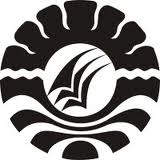 EFEKTIFITAS PELAKSANAAN PROGRAM KETERAMPILAN MEMBUAT KERAMIK PADA KELOMPOK BELAJAR MASALLENG RAYA DI KELURAHAN TAKALAR KECAMATAN MAPPAKA SUNGGUKABUPATEN TAKALARSKRIPSIDiajukan untuk Memenuhi Sebagian Persyaratan Guna Memperoleh Gelar Sarjana Pendidikan pada Jurusan Pendidikan Luar Sekolah Strata Satu Fakultas Ilmu PendidikanUniversitas Negeri MakassarOleh:IRMAWATINIM. 064 204 010JURUSAN PENDIDIKAN LUAR SEKOLAHFAKULTAS ILMU PENDIDIKANUNIVERSITAS NEGERI MAKASSAR2013